Escuchar: Listen to the following statements then decide whether each is lógico (L) or ilógico (I). Audio Activities Chapter 2 Contextos Activity #21. (L) lógico	(I) ilógico2. (L) lógico	(I) ilógico 3. (L) lógico	(I) ilógico 4. (L) lógico	(I) ilógico 5. (L) lógico	(I) ilógico 6. (L) lógico	(I) ilógico Escuchar: Listen to the message that Victor’s mother left on his answering machine. Then, indicate whether each of these statements are cierto (C) or falso (F). Lección 3 Prueba A7. La mamá de Victor lo llama desde su oficina.				Cierto (C)		Falso (F)8. Si Victor no puede llevar el cuadro, no hay ningún problema.		Cierto (C)		Falso (F)9. Victor sabe el número de teléfono cellular de su mamá.			Cierto (C)		Falso (F)10. La mamá de Victor deja el mensaje por la noche.				Cierto (C)		Falso (F)11. Las cosas que necesita la mamá de Victor están en una tienda.		Cierto (C)		Falso (F)Read this article and decide whether the statements below are cierto (C) or falso (F).Aquí va a encontrar algunos consejos de la revista Salud. Cada persona debe adaptar los consejos según sus necesidades. También se debe ir al médico para consultar cualquier problema con su salud. A los consultorios médicos vienen muchas personas que no saben qué les pasa. Piensan que están enfermas, sienten que no tienen energía, pero no tienen síntomas de ninguna enfermedad específica. Aquí tenemos algunos consejos para ese tipo de pacientes. ¿Qué se debe hacer para estar saludable? Comer de una forma sana. Las verduras y las frutas son muy importantes.Tener hábitos sanos. No fumar1.Beber poco alcohol y beber mucha agua.Tomar café con moderación le ayuda a prevenir muchas enfermedades. No debe tomarlo si está embarazada.
Hacer ejercicio físico. Al menos, caminar a buen paso dos kilómetros al día, o ir tres veces a la semana al gimnasio. El ejercicio es bueno para el corazón. Visitar al dentista al menos dos veces al año.  No tomar medicamentos sin hablar antes con su doctor.Cuidar el peso2 es muy importante. Desayunar bien por las mañanas. Y recuerde que debe ir al médico por lo menos una vez al año. 1smoke   2watch one’s weight 12. Estas instrucciones son para pacientes que están en buena forma.		Cierto (C)		Falso (F)13. La cafeína es mala para mujeres embarazadas.				Cierto (C)		Falso (F)14. Hacer ejercicio es bueno para los ojos.					Cierto (C)		Falso (F)15. Debe ir al médico por lo menos una vez al mes.				Cierto (C)		Falso (F)16. Es importante desayunar bien por las mañanas.				Cierto (C)		Falso (F)Read this article and decide whether the statements below are cierto (C) o falso (F)Cada día se descubren más casos de personas que sufren reacciones adversas (unfavorable) a medicamentos, y, en algunos casos más extremos, los medicamentos pueden dañar seriamente la salud e incluso causar la muerte.  Hace poco tiempo varias personas murieron en Panamá por tomar un jarabe (syrup) para la tos que estaba contaminado con una sustancia tóxica, y varios niños perdieron permanentemente la capacidad para hablar.  Las compañías que producen medicinas a menudo pueden ganar millones y millones de dólares, muchas veces estas medicinas no pasan por los controles de calidad necesarios para garantizar su efectividad.  Éste es el caso de unas pastillas para controlar el nivel de colesterol que causaron ataques de corazón a los pacientes que las tomaban.  Se nos olvida que muchas enfermedades se pueden prevenir simplemente con cambiar algunos hábitos.  Nosotros mismos podemos seguir un tratamiento fácil para prevenir enfermedades del corazón con sólo comer una dieta sana, hacer más ejercicio y dejar de fumar.17. El problema de las reacciones adversas a los medicamentos ha disminuido (has diminished).		C  / F18. El medicamento que causó muertes en Panamá era una pastilla para controlar el colesterol.		C  / F19. Hay compañías farmacéuticas que no siguen los controles de calidad.					C  / F20. Los problemas de corazón que sufrieron algunas personas fueron causados por un jarabe para la tos.	C  / F21. El artículo dice que es mejor prevenir enfermedades que tratarlas con medicamentos.			C  / FVocabulario: Choose the word that does not belong in each group.22. a. el doctorb. la enfermerac. la enfermedadd. el médico23. a. la gargantab. el tobilloc. el brazod. el consultorio24. a. graveb. dañarc. dolerd. romper25. a. infecciónb. embarazadac. enfermedadd. alergia  26. a. cabezab. piernac. orejad. aspirinaVocabulario: Decide whether the statements below are lógico (L) or ilógico (I).27. El doctor trabaja en un consultorio en las afueras.				Lógico (L)		Ilógico (I)28. La operación ocurrió en el accidente.					Lógico (L)		Ilógico (I)29. Necesitas ir a la clínica si estás sano.					Lógico (L)		Ilógico (I)30. Para sacar un diente, necesitas ir al consultorio.				Lógico (L)		Ilógico (I)31. El hueso es un parte del cuerpo.						Lógico (L)		Ilógico (I)Vocabulario: Choose the term from column B that best corresponds to the definitions in column A.32. Es otra palabra para la carretera.33. Lo que usas para escuchar música en público.34. Es el opuesto de rápido. 35. Donde pones las maletas en un coche.36. Usas esto para hacer clic.a. los auricularesb. el baúlc. el ratónd. la autopista.e. lentoVocabulario: Choose the option that best completes each sentence.37. Cuando estás lavando la ropa, primero usas la 				 y entonces la secadora.a. armariob. lavadorac. lavaplatosd. electrodoméstico 38. Jaime está arreglando la sala. Primero sacudí los 				 y entonces pasé la aspiradora.a. electrodomésticosb. sofác. armariosd. muebles39. Para conseguir agua frío, saca hielo (ice) desde el 				.a. congeladorb. hornoc. lavaplatosd. sofá40. En la 			 mía hay un sillón, un estante, un escritorio y mi computadora.a. dormitoriob. oficinac. cocinad. sala41. Mi mejor amigo usa una 				 después de la cena.a. cucharab. copac. tazad. servilletaVocabulario: Match the drawings to the words in Spanish.Vocabulario: Choose the option that best completes each sentence.54. Mi madre me hizo un _____________________ para mi cumpleaños.a. pastelb. champánc. heladod. galleta55. Si tu esposo se muere, tu estado civil es ___________________.a. casadob. divorciadoc. viudod. separado56. Juana odia a su novio.  Ella debe ___________ con él.a. enamorarseb. casarsec. romperd. salir57. Joaquín trabajó 50 años antes de _______________.a. jubilarseb. nacerc. graduarsed. cambiar58. Cuando dos personas se casan, tienen una ________________.a. quinceañerab. citac. fland. boda 59. La relación entre amigos se llama la ______________.a. bodab. amistadc. vejez	d. edadMandatos Familiares: Choose the correct conjugation of the verb for the Familiar Command.60. Poner la mesa.a. Pone la mesa.b. Pon la mesa.c. Ponga la mesa.d. Pongas la mesa.61. No traer la comida.a. No traigas la comidab. No traiga la comida.c. No trae la comida.d. No traes la comida.62. Venir aquía. Viene aquí.b. Venga aquí.c. Vengas aquí.d. Ven aquí.63. Salir de la casa.a. Sale de la casa.b. Sal de la casa.c. Salga de la casa.d. Sales de la casa.64. No traducir el libro.a. No traduce el libro.b. No traduces el libro.c.No traduzcas el libro.d. No traduzca el libro.65. No cerrar la puerta.a. No cierres la puerta.b. No cierras la puerta.c. No cierre la puerta.d. No cierra la puerta.66. Abrir la ventana.a. Abra la ventana.b. Abres la ventana.c. Abras la ventana.d. Abre  la ventana.67. Dormir en tu casa.a. Duerma en tu casa.b. Duerme en tu casa.c. Duermes en tu casa.d. Duermas en tu casa.68. No darme un regalo.a. No me dé un regalo.b. No me da un regalo.c.No me des un regalo.d.No me das un regalo69. Comer bien.a. Come bien.b. Coma bien.c. Comas bien.d. Comes bienMandatos Formales: Choose the correct conjugation of the verb for the Formal Command.70. 			(Ser) Ud. amable.a. Seanb. Séc. Sea d. Es71. No 				(poner) Uds. la mesa.a. ponenb. ponganc. pongad. pone72. No 				(despertarse) Uds. tan tarde.a. despiértenseb. se despiertanc. despiértesed. se despierten73. 			 (Hacer) Ud. los quehaceres domésticos.a. Hazb. Hagac. Haced. Hagan74. No 				 (caerse) Uds. de las escaleras.a. se caiganb. cáigansec. se caigad. se caen75. 			 (Jugar) Ud. un partido de fútbol americano.a. Juegab. Jugué c. Juegued. Juegan76. 			 (Conducir) Uds. a California para el descanso.a. Conduzcab. Conduzcanc. Conduced. Conducen77. No 				 (venir) Uds. a visitarme.a. venganb. venc. vengad. vienen78. No 				 (olvidarse) Ud. la tarea.a. se olvidenb. olvídensec. olvídesed. se olvide79. 			 (Leer) Uds. este libro ahora.a. Leab. Leanc. Leed. LeenPor o Para – Complete the sentences correctly with either por (a) or para (b).80. El avión sale 	 San Juan.81. Él va a la plaza 		 agua.82. Compré esta falda 		 Elena.83. Ricardo entró 		 aquella puerta.84. Ellos salieron 		 las montañas.85. Ella compró el regalo 		 mí.86. Voy a vivir en España 		 dos años.87. Luisa estudia 		 ser médica.88. El cajero automático me dio veinte pesos 		 un dólar.89. Oímos los anuncios 		 la radio.¿Pretérito o Imperfecto? – Choose the correct preterit or imperfect conjugation for the paragraph below.Elena Ochoa [90 (a) nació / (b) nacía] en 1959. De niña, [91 (a) tuvo / (b) tenía] un gran interés en estudiar ciencias y por eso [92 (a) compró / (b) compraba] muchos libros sobre esa materia.  [93 (a) Se graduó / (b) Se graduaba] de la Universidad de San Diego y luego [94 (a) recibió / (b) recibía] la maestría y el doctorado de Stanford. Cuando [95 (a) fue / (b) era] joven siempre les [96 (a) dijo / (b)decía] a sus amigos que un día sería astronauta. Sus sueños [97 (a) se hicieron / (b) se hacía] realidad: Elena Ochoa es hoy la primera astronauta hispana de los Estados Unidos. Recientemente [98 (a) dijo / (b) decía] que su sueño [99 (a) fue / (b) era] ayudar a crear una estación espacial. Verdaderamente es una inspiración para mucha gente en todo el mundo. Reciprocos – Choose the correct reciprocal reflexive expression for each situation.100. José quiere a Clara. Clara quiere a José.a. José se quiere a Clara.b. Clara se quiere a José.c. Ellos se quieren.d. Nosotros nos queremos.101. Juan conoció a Beto. Beto conoció a Juan.a. Ellos se conocieron.b. Ellos se conocen.c. Nosotros nos conocimos.d. Nosotros nos conocemos.102. Carmen despide a mí. Despido a Carmen.a. Carmen se despide a mí.b. Me despido a Carmen.c. Ellos se despiden.d. Nosotros nos despedimos.103. Mis amigos saludan a tus amigos. Tus amigos saludan a mis amigos.a. Nuestros amigos se saludan.b. Tus amigos se saludan a mis amigos.c. Mis amigos se saludan a tus amigos.d. Nosotros nos saludamos.104. Mi madre habla a mí. Hablo a mi madre.a. Mi madre se habla a mí.b. Me hablo a mi madre.c. Ellos se hablan.d. Nosotros nos hablamos105. Pedro ve a Lupe. Lupe ve a Pedro.a. Pedro se ve a Lupe.b. Ellos se ven.c. Lupe se ve a Pedro.d. Nosotros nos vemos.106. Tu novio abraza a ti. Abrazas a tu novio.a. Ellos se abrazan.b. Nosotros nos abrazamos.c. Ustedes se abrazan.d. Tú te abrazas a tu novio.107. Tu madre besa a tu padre. Tu padre besa a tu madre.a. Tu madre se besa a tu padre.b. Tu padre se besa a tu madre.c. Nosotros nos besamos.d. Tus padres se besan.108. Rita y Concha escriben a Marcos. Marcos escribe a Rita y a Concha.a. Ellos se escriben.b. Rita y Concha se escriben a Marcos.c. Marcos se escriben a Rita y Concha.d. Nosotros nos escribimos.109. Teresa llama a mí. Llamo a Teresa.a. Nosotros nos llamamos.b. Ellos se llamanc. Teresa se llama a mí.d. Me llamo a Teresa.Adverbios – Choose the correct adverb based upon the context of the sentence.110 El avión llegó 				.a) a tiempo b) bastantec) casid) menos111. En mi pueblo hacemos el flan 					.a) así b) básicamentec) casid) pronto113. El conductor tiene que ir 					 cuando nieva.a) además b) inmediatamentec) lentamented) pronto114. En verano, voy a la playa 					.a) a menudo b) a tiempoc) biend) enormemente115. 				 me acuesto a las cuatro de la mañana.a) A veces b) Casic) Gradualmented) RápidamenteNombre: 							Make sure that you flip this page over to complete the conjugations as well!!!Conjugate the following verbs for the tense identified and the subject that is also provided.Presente de Indicativo1. Saber (yo) 														2. Conocer (tú) 													3. Venir (nosotros) 													Pretérito de Indicativo1. Traer (Ud.) 														2. Querer (tú) 														3. Apagar (yo) 														Imperfecto de Indicativo1. Salir (nosotros) 													2. Oír (Martín) 														3. Ver (Uds.) 														Mandatos Informales1. Dar (-) 														2. Tener (-) 														3. Seguir (+) 														4. Acordarse (+) 													Mandatos Formales1. (+) Decírsela (Ud.) 													2. (-) Tirárselo (Ud.) 													3. (+) Jugar (Uds.) 													4. (-) Saber (Uds.) 													Mandatos de Nosotros1. Escribirlo (+) 													2. Abrirlas (-) 														3. Poner (-) 														42.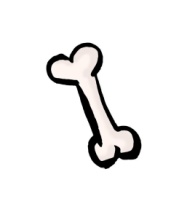 43. 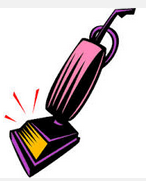 44.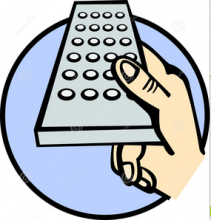 a. la narizb. el teléfono celularc. el tecladod. el huesoe. la tostadoraab. el ojoac. el control remotoad. el tenedorae. la arrobabc. la aspiradorabd. la inyecciónbe. el horno45.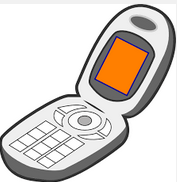 46. 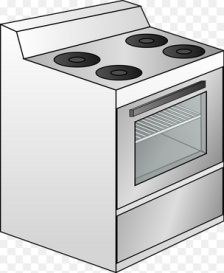 47. 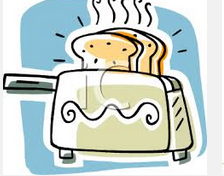 a. la narizb. el teléfono celularc. el tecladod. el huesoe. la tostadoraab. el ojoac. el control remotoad. el tenedorae. la arrobabc. la aspiradorabd. la inyecciónbe. el horno48.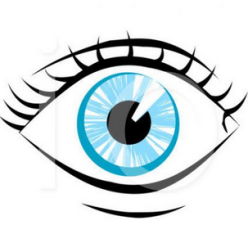 49. 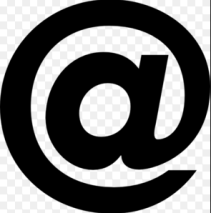 50. 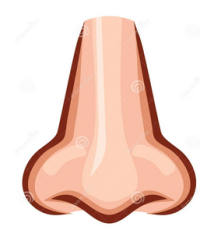 a. la narizb. el teléfono celularc. el tecladod. el huesoe. la tostadoraab. el ojoac. el control remotoad. el tenedorae. la arrobabc. la aspiradorabd. la inyecciónbe. el horno51. 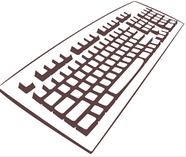 52. 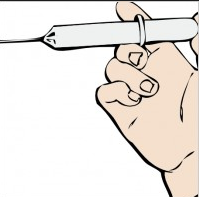 53. 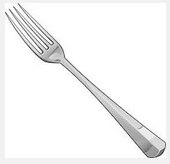 a. la narizb. el teléfono celularc. el tecladod. el huesoe. la tostadoraab. el ojoac. el control remotoad. el tenedorae. la arrobabc. la aspiradorabd. la inyecciónbe. el horno